证书邮寄登记流程：1.  考生通过扫描厦门市人事考试测评中心证书邮寄二维码（见下图），办理快递业务。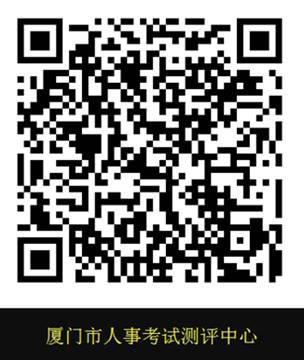 2.  点击信息录入3.  阅读邮寄办理须知，同意后即可填写邮寄信息。（备注：仅限2009年后未领证书；且邮件必须本人签收）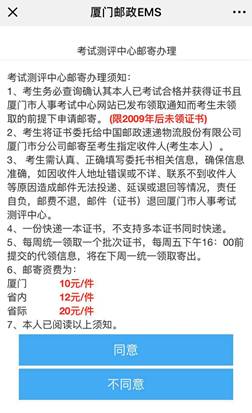 4.  申请人按照提示填写真实有效的快递信息（备注：收件人必须为考生本人）5.  提交成功，页面跳转回起始页面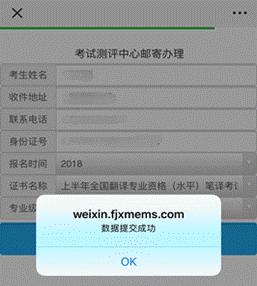 6.  点击信息查询，查询邮件（邮件号将在证书寄出后自动体现）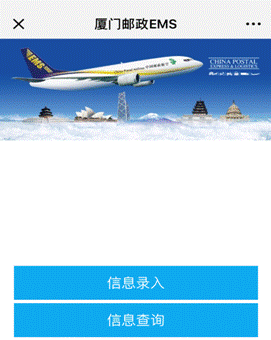 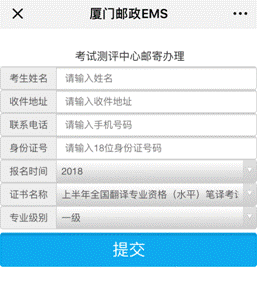 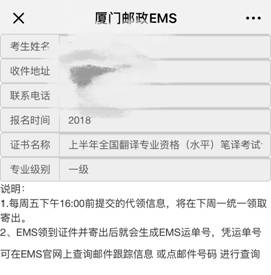 